ОБЩИНСКА ИЗБИРАТЕЛНА КОМИСИЯ – ЛЪКИ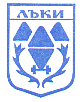 Гр.Лъки, ул.”Възраждане” №18, тел.03052/22 00, факс 03052/21 68, е-mail: oik1615@cik.bgП  Р О Т О К О Л № 23Днес, 14.10.2015 год. (сряда) от 09.30 часа в Заседателната зала на Общинска администрация – гр. Лъки находяща се на I-вия етаж се проведе двадесет и трето  заседание на ОИК - Лъки, мандат 2015 - 2019 година.Заседанието бе открито от г-жа Иванка Янкова – Председател на ОИК - Лъки, която обяви наличието на 11 (единадесет) члена на комисията. Г-жа Янкова: Колеги преди началото на днешното заседание искам да Ви обявя дневния ред.Предлагам да преминем към гласуване на дневния ред, който добива следния вид:Упълномощаване на членове на ОИК - Лъки, които да получат отпечатаните хартиени бюлетини от печатницата и всички други необходими действия по пренасянето на бюлетините в местата, определени от Областния управител съгласно Решение № 2363-МИ от 26.09.2015г. на ЦИК.Текущи.Общ брой членове ОИК             		-   11Брой присъствали на гласуването          	-   11Брой гласували “ЗА”                              	-   11Брой гласували “Против”			-     0Приема се.      ОИК – Лъки взе следното решение:РЕШЕНИЕ № 69 - МИ/НРгр. Лъки, 14.10.2015 год.ОТНОСНО: Упълномощаване на членове на ОИК - Лъки, които да получат отпечатаните хартиени бюлетини от печатницата и всички други необходими действия по пренасянето на бюлетините в местата, определени от Областния управител съгласно Решение № 2363-МИ от 26.09.2015г. на ЦИК.На основание т.15 от Решение № 2363 – МИ от 26.09.2015 год. ОИК – Лъки следва да упълномощи двама свои члена – представители на различни партии, които да извършат предвидените в решението на ЦИК действия, свързани с приемането и транспортирането на бюлетините до местата, определени за съхранението им.  С оглед изложеното и на основание чл.87, ал.1, т.1, във връзка с т.20 от ИК, и в изпълнение на т.15 от Решение № 2363 – МИ от 26.09.2015 год. на ЦИК Общинска избирателна комисия ЛъкиР Е Ш И:УПЪЛНОМОЩАВА долу посочените членове на ОИК да извършат предвидените в Решение № 2363 - МИ от 26.09.2015г. на ЦИК действия на упълномощени лица, в т.ч. да присъстват на предаването  на отпечатаните хартиени бюлетини, да подпишат протокола за приемане и предаване, да приемат бюлетините и да съпровождат транспортното средство, което ги транспортира до съответния областен център, а също така да удостоверят чрез подпис датата и часа на поставянето на лентата, с която се запечатва помещението за съхранение на бюлетините, а именно: ЗАХАРИ МИЛАНОВ АЛЕКСАНДРОВ  СЛАВКА ИВАНОВА СТРАТЕВА           Решението подлежи на оспорване пред ЦИК в 3-дневен срок по реда на чл. 88 от ИК.Председател ОИК : 					Секретар ОИК : 			Иванка Янкова  					Захари Миланов    		             № по редЧЛЕНОВЕна Общинска избирателна комисия гр.ЛъкиГласували:Гласували:№ по редЧЛЕНОВЕна Общинска избирателна комисия гр.ЛъкиЗАПРОТИВ1.Иванка Гошева ЯнковаЗА-2.Радка Емилова АдамоваЗА-3.Захари Миланов АлександровЗА-4.Марияна Йорданова РадковаЗА-5.Емилия Лазарова ЛисоваЗА-6.Светлана Йорданова РусеваЗА-7.Славка Иванова Стратева ЗА-8.Росица Сашева КуцеваЗА-9.Калина Игнатова ЗгуроваЗА-10.Петрана Атанасова КратунковаЗА-11.Йорданка Иванова Раичкова - ГърмидоловаЗА-